RESOURCE NOTE SHEET INSTRUCTIONAL STRATEGY NOTE SHEET ResourceDirect Link & 
QR CodeWhat Did I Explore?How Can This EdTech Integrate With My Content?MIT Scratch Task Cards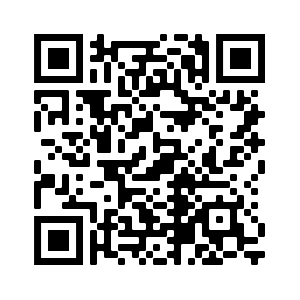 Scratch 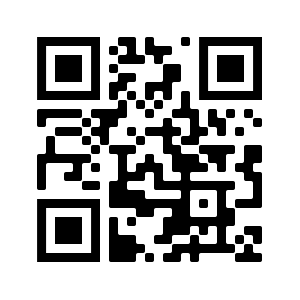 Thingiverse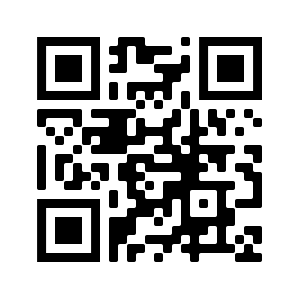 Tinkercad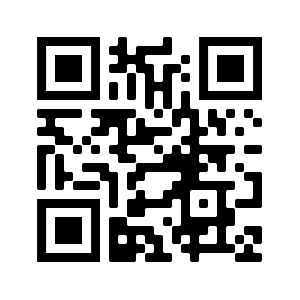 Swivl Bot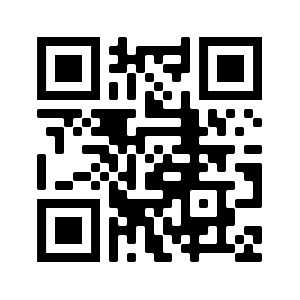 StrategyHow Was It Used?How Can I Use It? Technology StationsFirst Word, Last WordFour Corners/Anchor ChartGallery Walk3-2-1I Notice…I Wonder…